2021–2022 School Year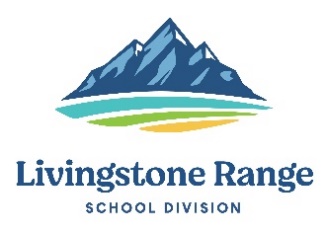 Division Office, Fort MacleodREGULAR BOARD MEETINGDate: November 23, 2021  	                 						                           Time:  1:00 pmVenue:  GR Davis Administrative Building, Fort Macleod, AB, Division OfficeTrustees: Lori Hodges, Lacey Poytress, Brad Toone, Greg Long, Clara Yagos, Carla Gimber and Joscelyn StangowitzSenior Admin: Darryl Seguin, Richard Feller, Chad Kuzyk and Jeff PerryCall to Order1:00-1:01  	A.	Call to Order 	    			                                                                                  Chair1:01-1:02	A.1	Acknowledgement of Land			                                                              L. Poytress1:02-1:05	A.2	O’ CanadaConsent Agenda1:05-1:07	B.  	Consent Agenda					                 		   		    Chair   	B.1 	Approval of MinutesIf there are no errors or omissions in the minutes of the October 26, 2021 Organizational and Regular Board Meetings and the November 2 and 9, 2021 Special Board Meetings of the Livingstone Range School Division, it is recommended that the minutes be approved by the Board and signed by the Chair.	B.2 	Business Arising from the MinutesB.3	Board Annual Work List 2021-22 B.4	Chair Monthly ReportB.5	Superintendent Monthly ReportB.6	Associate Superintendent Monthly ReportsB.7	Committee ReportsB.8	Professional Learning	Recommendation:That the November 23, 2021 Consent Agenda be approved by the Board of Trustees as (presented or amended)Moved by: ______________Emergent Changes to the Agenda1:07-1:10	C.  	Emergent Changes to the Agenda		                                                                                      Chair		Recommendation:That the November 23, 2021 Regular Board Meeting Agenda be approved by the Board of Trustees as (presented or amended)				                              Moved by: ___________________	Declaration of Conflict of Interest1:10-1:15	 D.  	Declaration of Conflict of Interest			                                                                         Chair		Recommendation:That the Board of Trustees declare if they have any conflicts of interest relating to agenda items from the November 23, 2021 Board Meeting and if so should declare them.Action Items	E.	Action Items1:15-1:45	   E.1	IMR Results & Plan		                   					J. Perry / G. Gorzitza	One of a school jurisdiction's highest priorities regarding their school facilities is to ensure that health, safety and essential upgrading needs, including emergent projects, are completed as required.  IMR funding is provided to meet these needs and eliminate deferred maintenance.  IMR funding is only provided for government owned facilities and is not provided for privately owned buildings.  To deal with emergent projects as they arise, school jurisdictions should consider setting aside contingency funding.	IMR funding may be spent only for approved purposes. Jurisdictions may use the funds to: 	 -ensure school facilities meet all regulatory requirements, particularly as they pertain to providing a safe and healthy learning environment; 	- preserve and improve the quality of the learning environment by: 	- replacing building components that have failed, 	- prolonging the life of the facility through planned, proactive replacement of major components; and 	- upgrading of the educational areas to meet program requirement; 	- meet the facility requirements of students with special needs; and 	- replace or upgrade building components to improve energy conservation and efficiency and to achieve costs savings as a result.	The report was prepared by Greg Gorzitza, Coordinator of Facilities.  The report shows what was planned and completed in the 2020-21 school year and then provides a plan for the 2021-22 school year.		Recommendation:		That the Board of Trustees approve the 2021-2022 Infrastructure Maintenance and Renewal Expenditure Plan as presented.  Moved by:  __________________1:45-2:15       E.2	COVID-19 Vaccination Status and Testing for Harm Reduction				   Chair	Arising from the unfortunate increasing strain that the COVID-19 pandemic is placing on our education and health care systems, and the recent letter to all School Divisions from the Ministers of Health and Education encouraging mandatory proof of vaccination or negative test policies 	Recommendation:	​That the Board of Trustees direct Administration to develop a COVID-19 Vaccination Status and Testing for Harm Reduction (not applicable to students) recommendation and implementation plan to be presented to the board. This plan should take into account reasonable timelines, time spent with students, and the requirement of vaccination status disclosure, or for those not fully vaccinated regular proof of a COVID-19 negative test.Moved by: ______________________2:15-2:25	E.3 	Regional School Council Funding							         C. Gimber	Trustee Gimber, Regional School Council Chair will discuss funding for the Regional School Council.	Recommendation:	That the Board of Trustees approve the cost for ASCA presentation for the first Regional School Council meeting.Moved by: _______________________Discussion/Information Items                    	F.	Discussion/Information Items2:25-2:45 	F.1	Pincher Creek Community Early Learning Center Delegation	                                            A. Crook		Pincher Creek Community Early Learning Center delegation will present to the Board of Trustees regarding the continued need and value that the Livingstone Range School Division representation brings to their table. 2:45-2:50	F.2	Honouring Spirit: Indigenous Student Award						    ChairThe Board of Trustees would like to congratulate Canyon School student Bella Storm for her nomination for The Honouring Spirit: Indigenous Student Award. This award is intended to recognize First Nations, Métis and Inuit students who model strength and commitment in the pursuit of their personal education path and embrace their own gifts, strengths and potential while celebrating the ways of their people. Further, the Honouring Spirit: Indigenous Student Awards provide the opportunity to celebrate the unique qualities of students who inspire their peers, teachers, education leaders and community members while respecting the agency of other students to do the same in their own way.2:50-2:55	F.3	Alberta School Boards Association Long Term Service Awards				    ChairThe Alberta School Boards Association Long Term Service Awards recognize a significant contribution to trusteeship. The Board Chair would like to congratulate and thank this year’s recipients.2:55-3:10	F.4	Alberta Education Assurance Survey Measures	                                                                   C. KuzykChad Kuzyk, Associate Superintendent, Curriculum and Innovation, will present the Alberta Education Assurance Survey Measures to the Board of Trustees.3:10-3:30	F.5	Student Wellness Presentation					                                Dr. K. Massie		Dr. Kendra Massie, Clinical Team Lead, will update the Board of Trustees regarding Student Wellness throughout the Livingstone Range School Division.3:30-3:50	F.6	Transportation Presentation				                             M. Cahoon/K. Edwards		Transportation Coordinator Mike Cahoon and Transportation Secretary, Kristi Edwards will present a Transportation update to the Board of Trustees.Key Messages3:50-4:00	  G.	Key Messages from Today's Meeting	1) 	2) 	3) In-Camera4:00-4:30	 H.     In-Camera                                                                                                                                               Chair		H.1     Recommendation:		        That the Board of Trustees go in-camera at ______hours.                              	Recommendation:That the Board of Trustees revert the meeting back to the regular board meeting at _____ hours.Adjournment4:30	I.	Adjournment		Recommendation:		That the Board of Trustees vote in favour of the meeting being adjourned at _____ hours.MissionLivingstone Range School Division inspires excellence through meaningful relationships, innovation, and collaboration.VisionEvery student, every day.Core ValuesStudent-Centered • Leadership • Integrity • Wellness • Place-Based